201高鐵雲林站-斗六火車站-雲林科技大學路線資訊路線：高鐵雲林站—臺鐵斗六站—雲林科技大學沿途停靠高鐵雲林站、台大虎尾院區、虎尾頂溪、大美瓦斯廠、大美、虎溪、正心中學、斗六火車站、中華影城、稅務局(雲林縣政府)、雲林科技大學等站。路線圖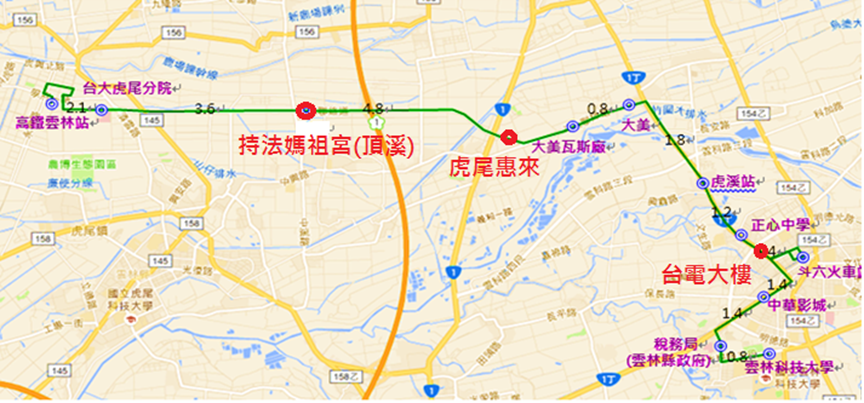 端點站發車時刻表（不分平／假日）高鐵旅客免費搭乘優惠說明高鐵雲林站→雲林科技大學優惠線高鐵旅客出站轉乘，乘車請向駕駛員出示當日當站出站車票，得享免費。雲林科技大學→高鐵雲林站欲進站搭乘高鐵之旅客，當日往高鐵站方向得享免費。高鐵旅客請告知駕駛員「於高鐵站下車及搭乘高鐵」。其餘旅客依票價表(詳下表)。票價表高鐵快捷公車高鐵雲林站發車高鐵雲林站發車雲林科技大學發車雲林科技大學發車07:1016:3005:5015:0507:4516:5506:3016:0008:1017:3007:0016:3508:3017:5507:3517:0008:5518:3008:0017:3509:3018:5508:3518:0009:5519:3009:0018:3510:3019:5509:3519:0010:5520:3010:0019:3511:3020:5510:3520:0011:5521:3011:0020:3512:5021:5511:3521:0013:5022:3012:0521:3514:3022:5513:0522:0014:5523:5014:0022:3515:5514:35票價高鐵雲林站全票
半票20
10台大虎尾分院全票
半票20
1020
10虎尾頂溪全票
半票20
1020
1020
10大美瓦斯廠全票
半票20
1020
1020
1020
10大美全票
半票20
1020
1020
1020
1020
10虎溪全票
半票40
2040
2040
2020
1020
1020
10正心中學全票
半票40
2040
2040
2020
1020
1020
1020
10斗六火車站全票
半票40
2040
2040
2020
1020
1020
1020
1020
10中華影城全票
半票40
2040
2040
2020
1020
1020
1020
1020
1020
10稅務局
(雲林縣政府)全票
半票40
2040
2040
2020
1020
1020
1020
1020
1020
1020
10雲林科技大學